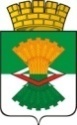 ДУМАМАХНЁВСКОГО МУНИЦИПАЛЬНОГО ОБРАЗОВАНИЯтретьего созываРЕШЕНИЕ    от    30 мая 2019  года                    п.г.т.Махнево                          №  420Об утверждении  базовой ставки   расчета размера платы за пользование    жилым    помещением (платы за  найм)   для    нанимателей жилых    помещений    по договорам социального найма жилого помещения муниципального жилищного фонда  Махнёвского муниципального образования В соответствии со статьёй 100 Жилищного кодекса Российской Федерации, Федеральным законом от 06 октября 2003 года № 131-ФЗ «Об общих принципах организации местного самоуправления в Российской Федерации», на основании  Постановления Правительства Свердловской области от 20 сентября 2018 г. N 627-ПП "О внесении изменений в Постановление Правительства Свердловской области от 19.09.2017 N 702-ПП "Об установлении минимального размера взноса на капитальный ремонт общего имущества в многоквартирных домах Свердловской области на 2018 - 2020 годы», Дума Махнёвского муниципального образованияРЕШИЛА:       1. Установить базовую ставку   платы за пользование    жилым    помещением (платы за  найм)   для    нанимателей жилых    помещений        по договорам социального найма жилого помещения муниципального жилищного фонда  Махнёвского муниципального образования   равную минимальному размеру взноса на капитальный ремонт общего имущества в многоквартирных домах Свердловской области.              2. Решение Думы Махнёвского муниципального образования    от  02 марта 2017 года   № 226  «Об утверждении положения о расчете размера платы за пользование жилым помещением (платы за найм) для нанимателей жилых помещений по договорам социального найма и по договорам найма жилых помещений жилищного фонда Махнёвского муниципального образования» признать утратившим силу с 31.12.2018г.       3. Настоящее Решение вступает в силу с даты его опубликования в газете «Алапаевская искра» и распространяется на правоотношения, возникшие  с 01.01.2019 года.      4. Настоящее Решение опубликовать в газете «Алапаевская искра» и разместить на   сайте Махнёвского муниципального образования в сети  «Интернет».      5. Контроль за исполнением настоящего Решения возложить на постоянную комиссию по экономической политике, бюджету, финансам и налогам (С.Г Алышов).Председатель Думымуниципального образования                                                              И.М. АвдеевГлава муниципального образования                                                   А.В. Лызлов